Health and Career 9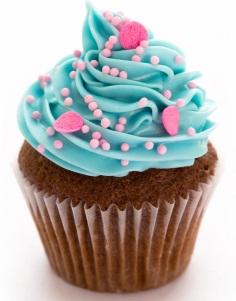 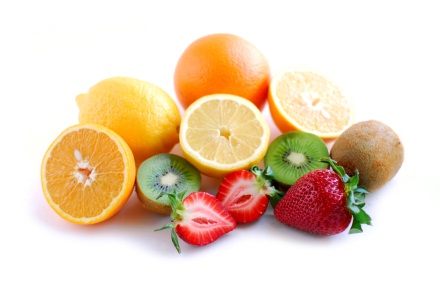     Healthy Living – Eating Habits AssignmentYou may know that your health is significantly affected by what you eat. One of the key characteristics of a physically healthy person is a balanced healthy diet.Part 1: Think about your own habitsAnalyze your own diet. In the following chart provide examples of what you might eat on a regular day. Part 2: Reflect and assessLook at the list you just made. Circle the foods that you would consider “healthy” or “nutritious”; underline the foods you would say are “unhealthy”Part 3: Healthy Eating ContinuumHealthy eating is directly linked to academic performance. On the continuum below: (1) describe how healthy living is linked to academic performance (2) describe how academic knowledge could help you eat healthierPart 4: Building on what you knowLast week we learned about characteristics of physical and emotional healthy. Describe ways that healthy eating habits support physical and emotional health using the following examples.1. fuels the body for activity2. helps a body grow and develop3. helps prevent disease4. improves the ability to concentrate5. increases energy BreakfastLunchDinnerSnacks